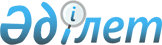 Об установлении проездных тарифов на внутригородских маршрутах общественного пассажирского транспорта по городу Актау
					
			Утративший силу
			
			
		
					Постановление акимата города Актау от 02 июля 2015 года № 841. Зарегистрировано Департаментом юстиции Мангистауской области 24 июля 2015 года № 2782. Утратило силу постановлением акимата города Актау Мангистауской области от 17 февраля 2020 года № 328
      Сноска. Утратило силу постановлением акимата города Актау Мангистауской области от 17.02.2020 № 328 (вводится в действие по истечении десяти календарных дней после дня его первого официального опубликования).

      Примечание РЦПИ.

      В тексте документа сохранена пунктуация и орфография оригинала
      В соответствии со статьей 31 Закона Республики Казахстан от 23 января 2001 года "О местном государственном управлении и самоуправлении в Республике Казахстан" и пунктов 2,4,5 статьи 19 Закона Республики Казахстан от 4 июля 2003 года "Об автомобильном транспорте" акимат города ПОСТАНОВЛЯЕТ:
      1. Установить на внутригородских маршрутах общественного пассажирского транспорта по городу Актау проездной тариф в размере 50 (пятьдесят) тенге.
      2. Настоящее постановление предложить для согласования на очередную сессию городского маслихата, в порядке, установленном законодательством.
      3. Считать утратившим силу постановления акимата города Актау от 24 апреля 2012 года № 242 "Об установлении тарифов на внутригородских маршрутах общественного пассажирского транспорта города Актау", (зарегистрировано в Реестре государственной регистрации нормативных правовых актов за № 11-1-177, опубликовано в газетах "Маңғыстау" от 02 июня 2012 года № 95-97 (8177) и "Огни Мангистау" от 02 июня 2012 года № 98-99 (10888-10889).
      4. Руководитель государственное учреждение "Актауский городской отдел пассажирского транспорта и автомобильных дорог" (Кубашев Ж.Б.) обеспечить государственную регистрацию настоящего постановления в Департаменте юстиции Мангистауской области, его размещения в информационно-правовой системе "Әділет" и официального опубликования в средствах массовой информации.
      5. Контроль за исполнением настоящего постановления возложить на заместителя акима города Актау Бисакаева У.С.
      Сноска. Пункт 5 - в редакции постановления акимата города Актау Мангистауской области от 05.12.2016 № 2203(вводится в действие по истечении десяти календарных дней после дня его первого официального опубликования).


      6. Настоящее постановление вступает в силу со дня государственной регистрации в органах юстиции и вводится в действие по истечении десяти календарных дней после дня его первого официального опубликования.
					© 2012. РГП на ПХВ «Институт законодательства и правовой информации Республики Казахстан» Министерства юстиции Республики Казахстан
				
      Аким города

Е. Жанбыршин
